Personnel-PI Change - General guidance for electronic submissionIf opening a study from era.llu.edu:a. Log into InfoEd using your unique username and password.In the upper right corner, enter the IRB number of the study in the Quick Find – Enter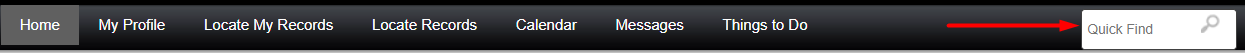 Once that number populates the screen, follow the below guidance.Click on the IRB numberClick on Create NewClick on Personnel ChangeGo to #5 on this guidance document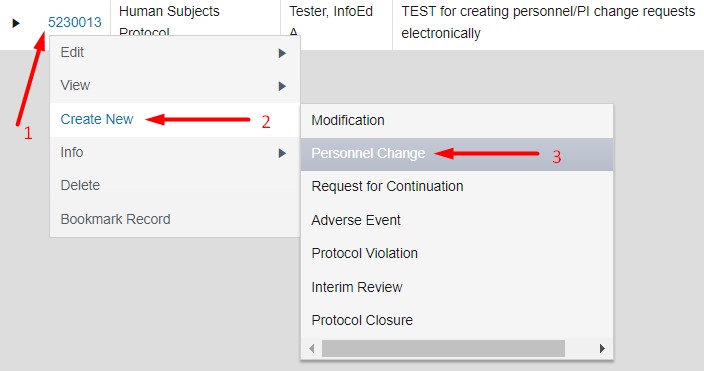 If opening a study from the Investigator Portal “My Projects” tab:Click on the   icon under the IRB number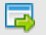 Click on Submissions in upper black barClick on pull-down arrow in upper right empty boxClick on Personnel ChangeClick AddGo to #5 on this guidance document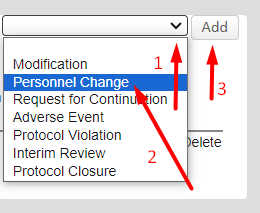 Click on the blue Project Personnel under “Document/Form”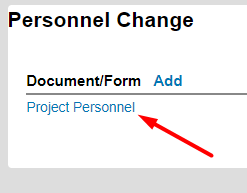 The form opens all pages as one file OR you may click on the section tabs at the top. The instructions below are per tab. Once activated, this form lasts the life of the study. Consequently, each time you add or remove personnel, this same form will open, for which you will need to uncheck the box by Complete in order to edit.NOTE: All asterisked (*) fields must be completedClick on 1 - Summary tabConfirm the project summary in the first section is correct.Confirm submission type as Personnel ChangeClick all boxes YES or NOBriefly describe this personnel update – SAVE (upper right)Click on 2 - Instructions tabLook up HSRE and COI training dates using the link providedLook up SFI disclosure dates using the link providedClick on 3 - Project Personnel tabClick 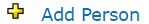 Type in name and click select in upper rightAdd role from the drop-down listContinue until all names are added – SAVE (upper right)To remove personnel, type today’s date in End Date box under their nameWhen all End Dates are done – SAVE (upper right)Click on 4 - Obtaining Consent tabFollow instructions: If this is the first time you are completing this electronic form in InfoEd for this project, please add all existing personnel who are obtaining consent as well as any new personnel on this submission who will be obtaining consent.Add rows as necessary   – SAVE (upper right)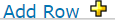 Click on 5 - Documents taba. Read question, complete each box – SAVE (upper right)Click on ALL PAGES tab – SAVE (upper right). Review for accuracy and make any applicable changes.Click Print box in upper right corner to save as PDF or print.Click Completed in upper right corner; CloseAdd any other forms/documents that may be used as support (if applicable)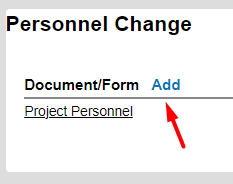 If you need to make a change to the form prior to submission. Uncheck the box by Complete and make changes. Then Save and checkmark the box by Complete and close.Click Submit in the green box to the right.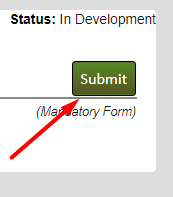 Click the appropriate decision, then Continue: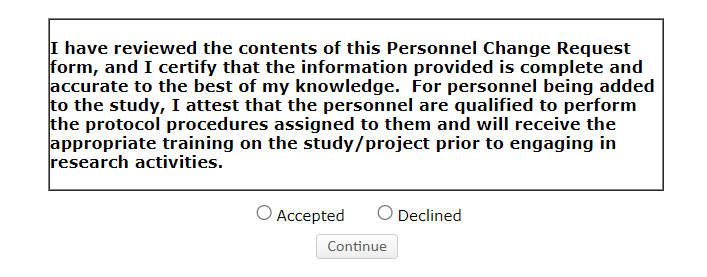 Your submission is now routed for review. You can see the routing by clicking on either Show Current Route or (Route History):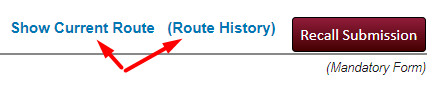 If submitting on behalf of the PI, they will receive an email notifying them to review and approve this submission. If you are the PI, it is routed directly to HRC for review.If at this point you find that you need to make a change to the form, Click Recall Submission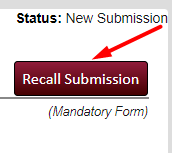 Open the form, Uncheck the box by Complete, make changes and go forward again to Submit.You may close the study in the upper left corner by clicking on “Done” - (DO NOT click the X to close the study, as this leaves it open and running in the background).